Publicado en Valencia, España el 20/09/2021 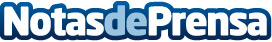 El secreto de InnovaGoods, empresa a la que no afectará la crisis de transporte marítimo de ChinaInnovaGoods es la marca líder en Europa de productos innovadores y de tendencia que hacen la vida más fácil al consumidor. Cuentan con un catálogo de más de 1.500 referencias y producen más de 300 nuevos productos al año. Víctor P. Amarnani, CEO de InnovaGoods, explica qué supone para la empresa la actual crisis de contenedoresDatos de contacto:Jose Poyatos961049336Nota de prensa publicada en: https://www.notasdeprensa.es/el-secreto-de-innovagoods-empresa-a-la-que-no Categorias: Internacional Nacional Franquicias Marketing Emprendedores Logística E-Commerce Consumo Sector Marítimo http://www.notasdeprensa.es